附件3：第十三届全国青年分析测试学术报告会参会注册回执表注：会务统一安排酒店为西安交通大学南洋大酒店。住宿标准有如下两种，请在回执内注明您所选择的房间类型，我们将按收到回执的先后安排住房。 请于8月10日前将电子版的注册回执发至：ful5@mail.xjtu.edu.cn李飞 关于会议交通：  入住的宾馆位于西安市东南区域，交通较为便利。各位参会代表在抵达/离开西安时，一般情况下，请自行解决交通问题。如遇到困难，请联系西安交大的李飞老师，联系电话：18710720586。机场至南洋大酒店乘机场大巴到钟鼓楼广场，转乘出租车至南洋大酒店（15元）；或乘45路公交车至沙坡站下车，步行200米到南洋大酒店。火车站至南洋大酒店1、乘607路公交车至沙坡站下车，步行200米到南洋大酒店；2、乘出租车至南洋大酒店（15元）。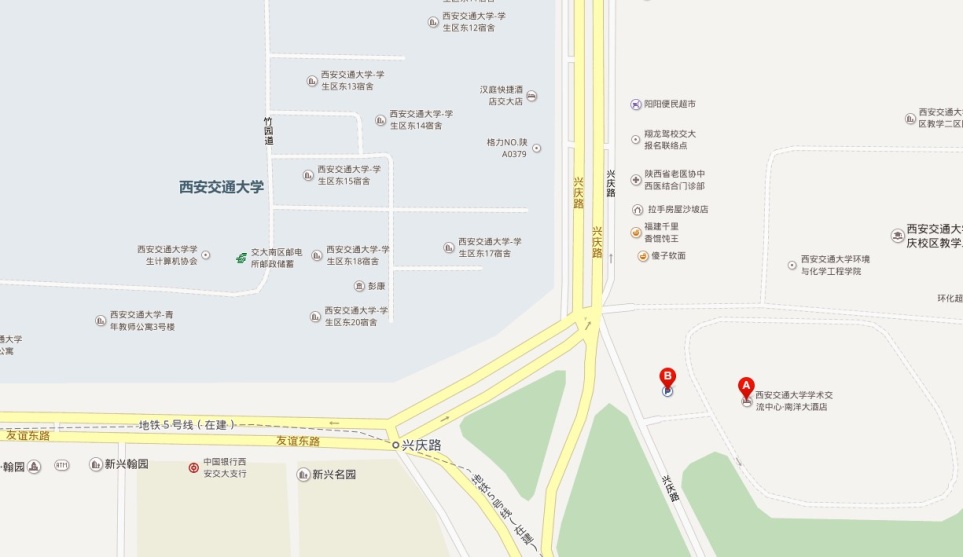 姓  名性  别职  称职  称单   位通讯地址邮  编邮  编电子邮箱手  机 手  机 论文（摘要）题目是否口头报告是否口头报告是否展出墙报□ 是□ 是□ 是□ 是□ 否□ 否□ 否□ 否墙报题目住宿预订[   ][A] 标准间（320元/天）[B] 标准单人间（320元/天）[A] 标准间（320元/天）[B] 标准单人间（320元/天）[A] 标准间（320元/天）[B] 标准单人间（320元/天）是否合住是否合住入住日期        月     日        月     日        月     日        月     日离会日期离会日期月    日月    日